Aula pública: Ditadura nunca mais e Resistência indígena no sertão de Crateús (abril de 2018)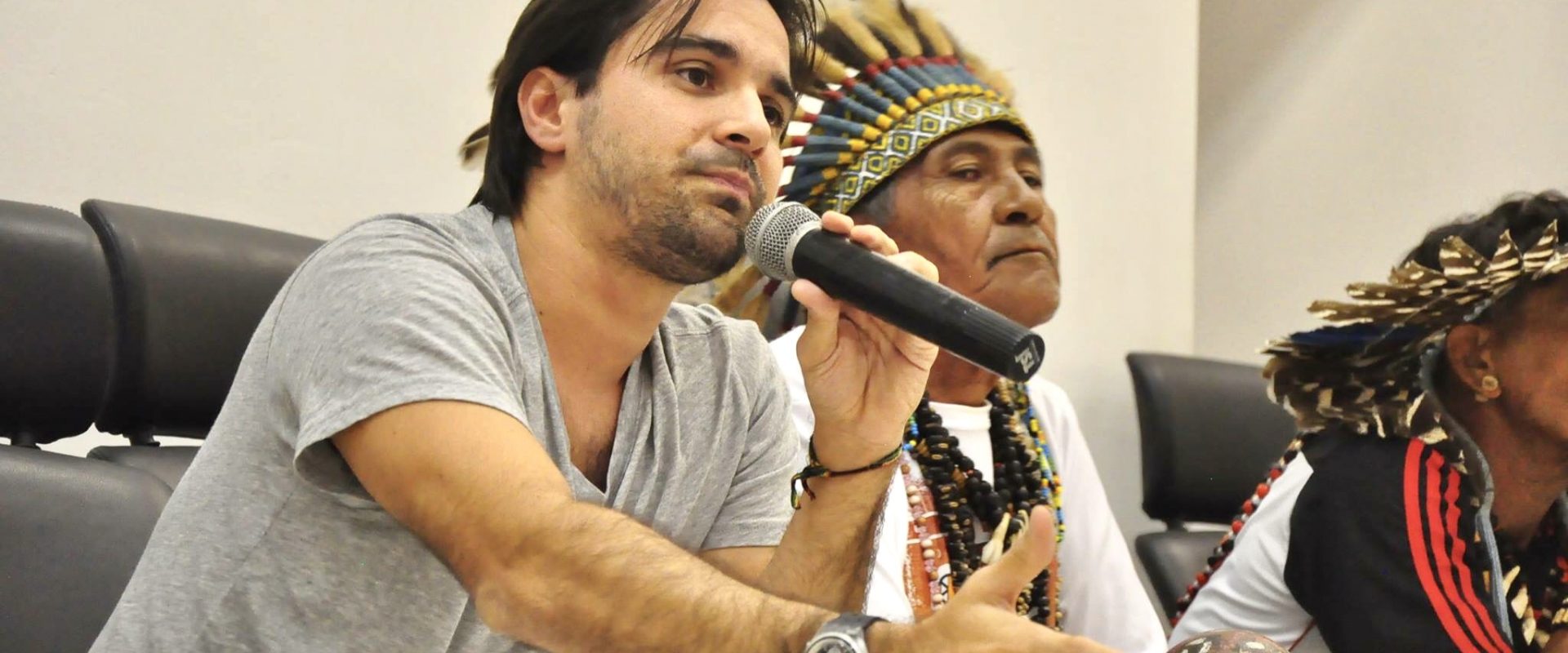 